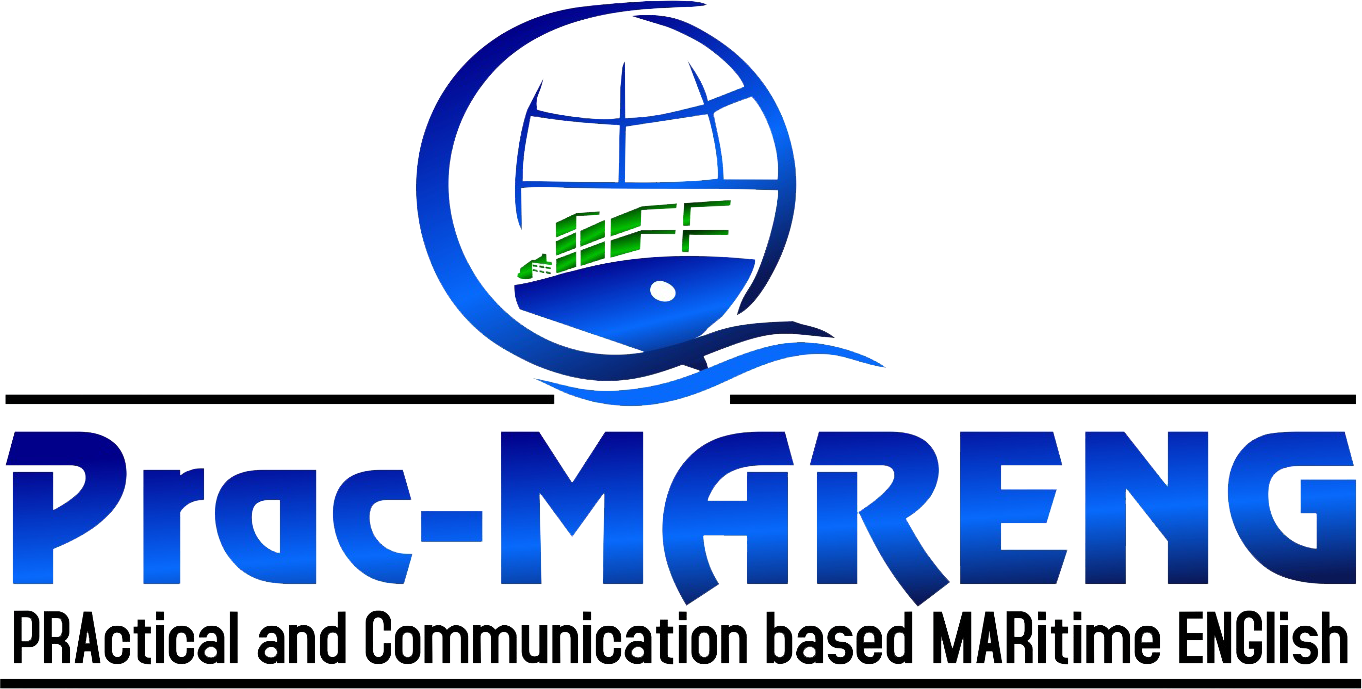 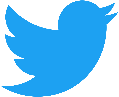 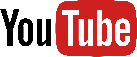 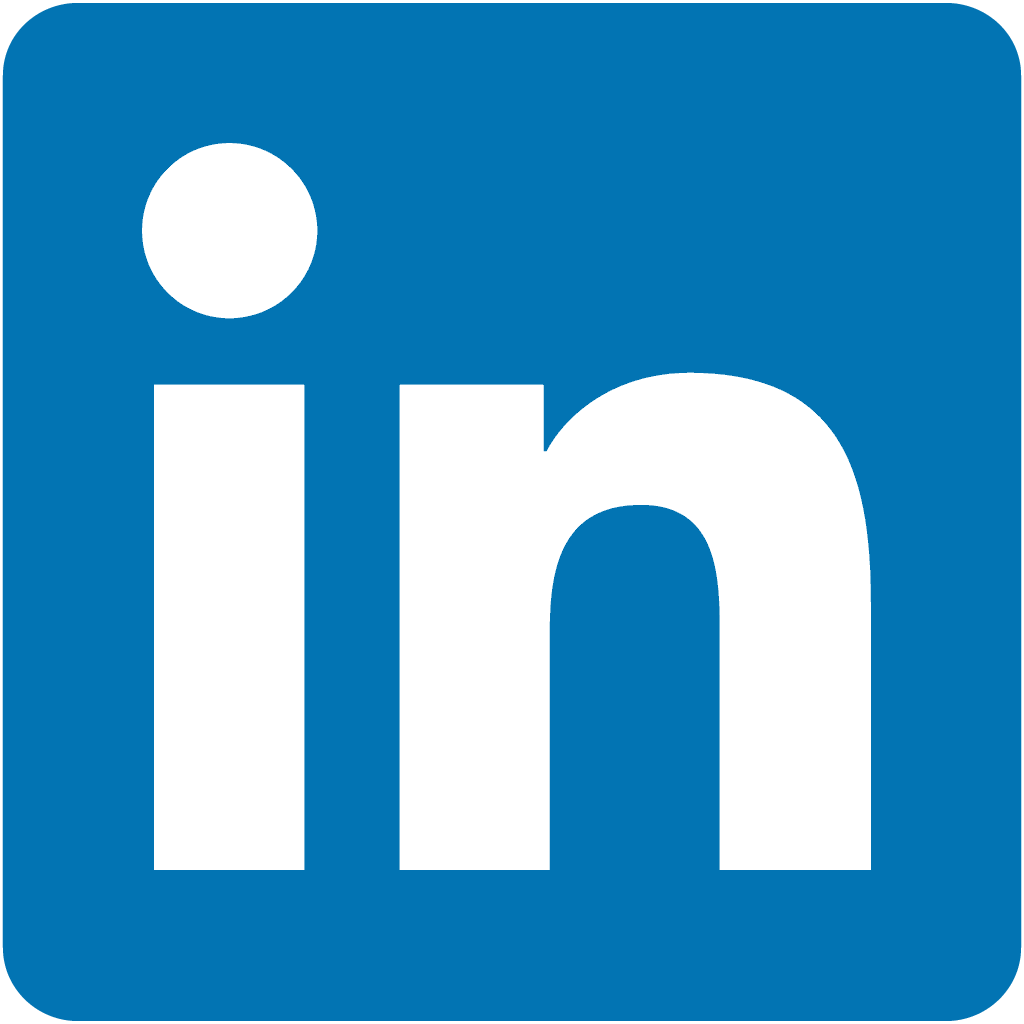 PraC-MARENG NEWSLETTER V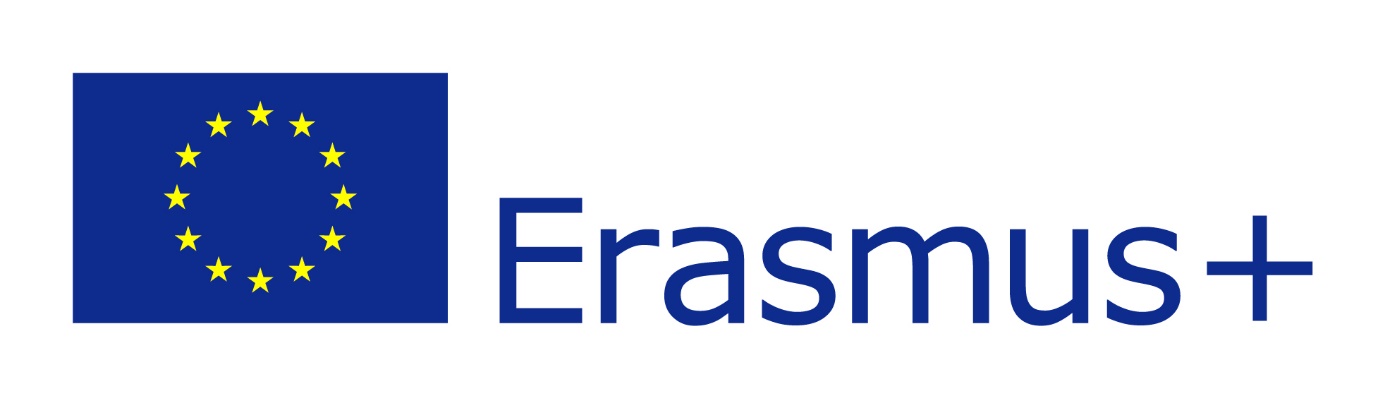 PRAC-MARENG FINAL CONFERENCE 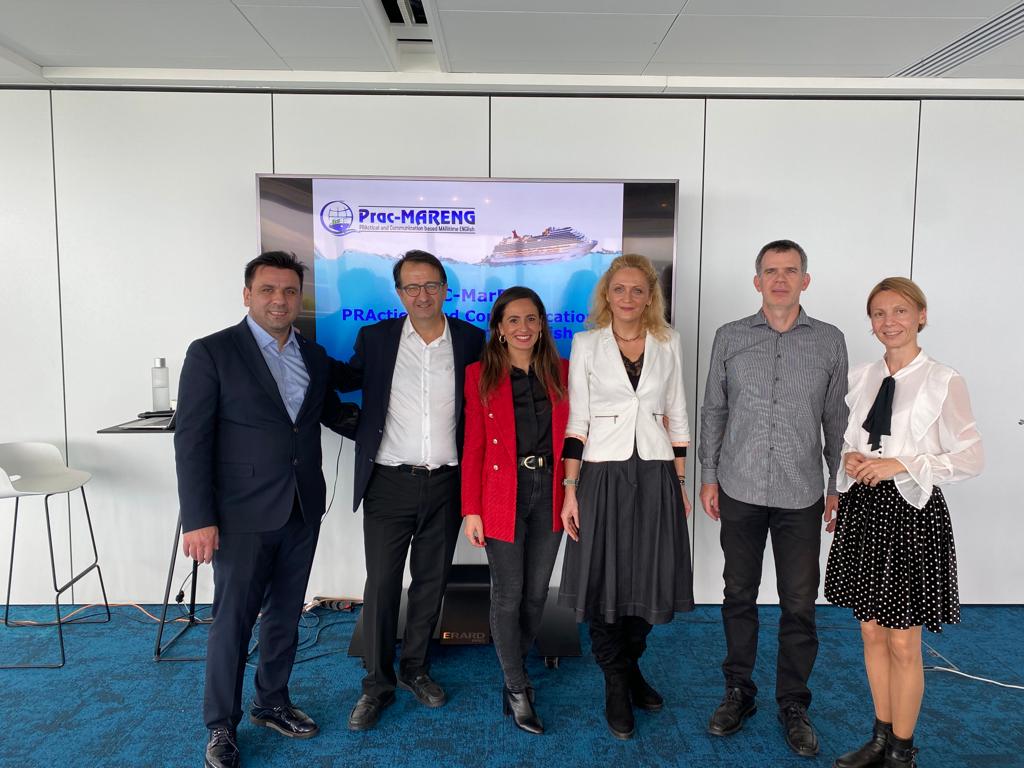 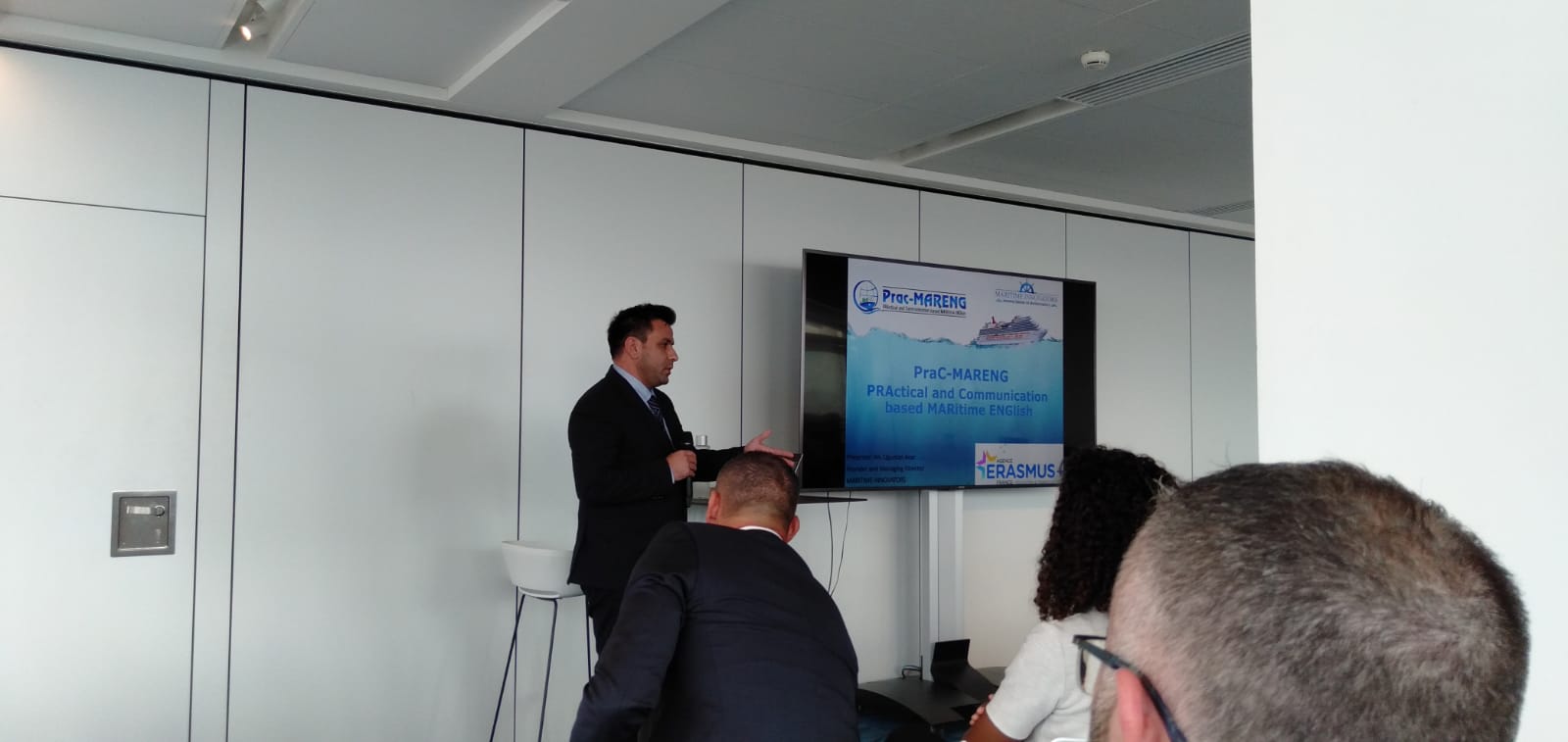 WAS HELD IN MARSEILLE, FRANCEPRAC-MARENG FINAL CONFERENCE WAS HELD IN MARSEILLE, FRANCEPRAC-MARENG FINAL CONFERENCE WAS HELD IN MARSEILLE, FRANCEPraC-MARENG ConferencePraC-MARENG ConferencePraC-MARENG ConferencePraC-MARENG ConferenceThe conference started with an opening speech of Ms. Zeynep Aslan, conference secretary from LAM France.The conference started with an opening speech of Ms. Zeynep Aslan, conference secretary from LAM France.The conference started with an opening speech of Ms. Zeynep Aslan, conference secretary from LAM France.PRAC-MARENG PRODUCTMr. Stéphane Salvetat, president of LAM France had a welcome speech and talked about the project background and the need for PraC-MARNEG Project. M. Alain Mistre, president of the “Maritime Union Organisation” – UMF got on the stage for a welcome speech and the importance of Maritime English in the sector. Arnoux Mayoly, president of “Lamaneur Association” made a presentation about “MARITIME ENGLISH: The current situation in Language Barriers and its effects on the Maritime Sector”. Mr. Yalçın Kuzören, project manager from Tuzla District Governorship, Turkey made a presenation about “Research findings on Communicative Barriers and Curriculum Design” online. Dr. Corina Varsami, Associate Professor, Constanta Maritime University gavecomprehensive information about “Content and Assessment Development Approach”. Arvydas Jankauskas from Lithuanian Maritime Academy made a presentation about “Quality Assurance and Control – Internal & External Evaluations”. Tomaz Gregoric, director from Spinaker (Slovenia) presented “Innovative Approach on E-learning and E-assessment”. Last but not least, Mr. Ugurcan Acar, project manager, Maritime Innovators, TR made an extensive presentation about “PraC-MARENG: Introduction of the Product”. The conference went on with Q&A session. The participants asked questions about the conference topic and PraC-MARENG product. The conference ended with the cocktails for evaluation of the conference and networking.comprehensive information about “Content and Assessment Development Approach”. Arvydas Jankauskas from Lithuanian Maritime Academy made a presentation about “Quality Assurance and Control – Internal & External Evaluations”. Tomaz Gregoric, director from Spinaker (Slovenia) presented “Innovative Approach on E-learning and E-assessment”. Last but not least, Mr. Ugurcan Acar, project manager, Maritime Innovators, TR made an extensive presentation about “PraC-MARENG: Introduction of the Product”. The conference went on with Q&A session. The participants asked questions about the conference topic and PraC-MARENG product. The conference ended with the cocktails for evaluation of the conference and networking.The e-Learning platform has integrated examples of real tasks/activities, such as VHF communications that seafarers are conducting when using current technology. Case-based scenarios in various vessels with real communication situations using SMCP phrases under IMO Model courses: www.prac-mareng.com/e-learning  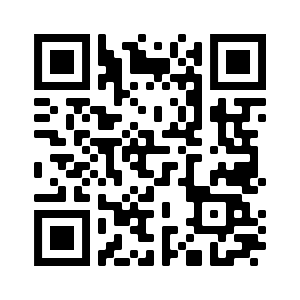 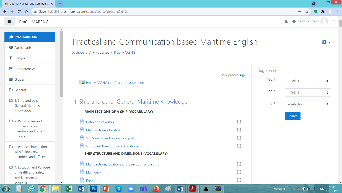 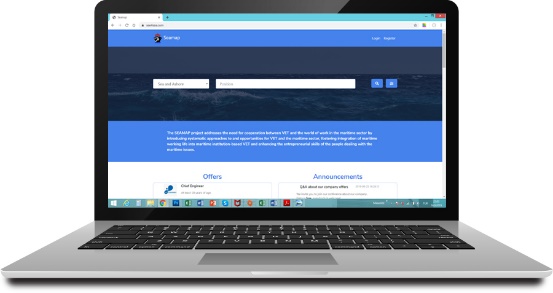 The assessment tool has been designed to enable users to assess the level of knowledge acquired during the learning phase. It is a software that will have the capability to store, retrieve, handle and present results of the attempt during assessing the practical knowledge of the learner.A copy of each publication can be accessed through the news section on the project’s site. Additionally, a project flyer and some other dissemination materials can be downloaded from our site. 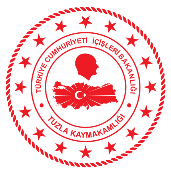 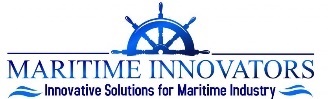 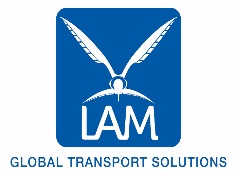 A copy of each publication can be accessed through the news section on the project’s site. Additionally, a project flyer and some other dissemination materials can be downloaded from our site. 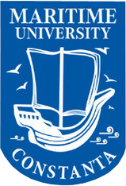 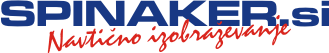 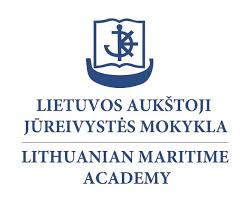 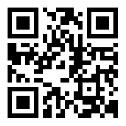 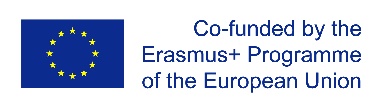 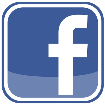 